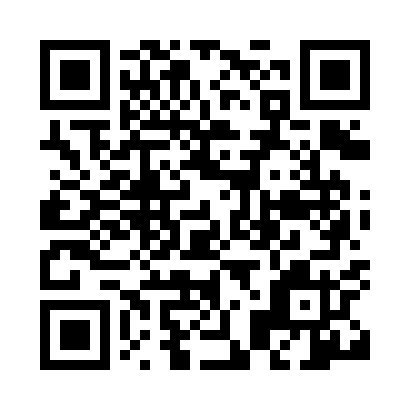 Prayer times for Saza, JapanWed 1 May 2024 - Fri 31 May 2024High Latitude Method: NonePrayer Calculation Method: Muslim World LeagueAsar Calculation Method: ShafiPrayer times provided by https://www.salahtimes.comDateDayFajrSunriseDhuhrAsrMaghribIsha1Wed4:025:3412:184:007:048:302Thu4:015:3312:184:007:058:313Fri4:005:3212:184:007:058:324Sat3:595:3112:184:007:068:335Sun3:575:3012:184:007:078:346Mon3:565:2912:184:007:088:357Tue3:555:2812:184:007:088:368Wed3:545:2712:184:007:098:379Thu3:535:2612:184:007:108:3810Fri3:515:2512:184:007:118:3911Sat3:505:2512:184:007:118:4012Sun3:495:2412:184:017:128:4113Mon3:485:2312:184:017:138:4214Tue3:475:2212:184:017:148:4315Wed3:465:2212:184:017:148:4416Thu3:455:2112:184:017:158:4517Fri3:445:2012:184:017:168:4618Sat3:435:2012:184:017:168:4719Sun3:425:1912:184:017:178:4820Mon3:415:1812:184:017:188:4921Tue3:405:1812:184:017:198:5022Wed3:405:1712:184:017:198:5123Thu3:395:1712:184:017:208:5224Fri3:385:1612:184:027:218:5325Sat3:375:1612:184:027:218:5426Sun3:365:1512:184:027:228:5527Mon3:365:1512:194:027:238:5528Tue3:355:1412:194:027:238:5629Wed3:345:1412:194:027:248:5730Thu3:345:1412:194:027:248:5831Fri3:335:1312:194:037:258:59